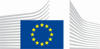 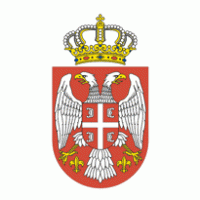 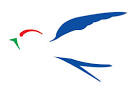 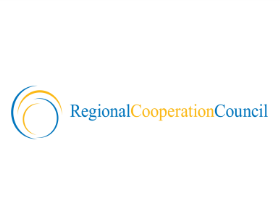 EUROPEAN COMMISSION 	                         SERBIA		ITALIAN PRESIDENCY	    REGIONAL COUNCIL COOPERATION RESEARCH 								     	      DIRECTORATE-GENERALDRAFT AGENDAMeeting of the Steering Platform on Research for Western Balkan Countries in Trieste, Italy (Hotel Savoia Excelsior - 24 September 2014)09:15 – 09:3009:30 – 10:15Welcome address: - Italian Minister for Education, University Research, EU Presidency - CEI Secretary General - RCCOpening Statements:- Italian Presidency: presentation of Presidency Programme with  focus on Research and Innovation;-  European Commission: representatives from EC/DG RTD and JRC-  Serbia on behalf of Western Balkan Region10:15 – 11:3011:30 – 12:00 EU policy on Research and Innovation:  latest developments -  Horizon 2020: Widening and Spreading Excellence programme  (EC/DG RTD/tbc)-  Presentation of EU Strategy on International Cooperation including on association (EC/DG RTD)- Innovation Union including European Research Area: state of implementation (EC/DG RTD)- IPA II on Research and Innovation (EC/DG ELARG – H. Visser, tbc)Q&A, contributions by participants Family photo followed by Coffee break12:00 – 13:1513:30 – 14:30                      14:30 – 16:0016:00 – 16.3019:30State of play on Research Infrastructures in Western Balkan Region:- Mapping and preparing of national roadmap and participation in  ESFRI by prof. G. Rossi, Vice-President of ESFRI- Actions for Infrastructures in Horizon 2020; EC/DG RTD (Ph. Froissard, tbc)- JRC: outlining actions and cooperation for Enlargement countries  and scientific support to regional strategies (Danube and Adriatic – Ionian regions)Q&A, contributions by participantsBuffet Lunch together with Delegations to CEI Ministerial Meeting for Science and Technology Regional Activities: - State of play on 'South East European 2020 Strategy' – Pillar 'Smart Growth' (RCC)- State of play on Implementation of Regional R&D Strategy for Innovation: launch of WISE  (Croatia)-  Activities in the framework of Danube.Inco.Net-  Activities by UNESCO - Activities by CEI: outline of CEI–PRAISE Programme aiming at strengthening the scientific communities of member countries, including integration of Research Infrastructures in Western Balkans through CEI S&T NetworkQ&A, contributions by participants Conclusions and next steps (Italian Presidency; CEI; Serbia; European Commission).Q&A, contributions by participants Social Event (tbc) 25 September 2014: possibility to visit scientific infrastructures and centres of excellence in Trieste